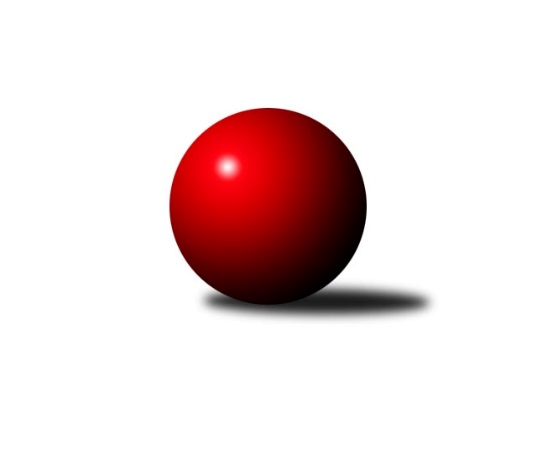 Č.7Ročník 2022/2023	21.10.2022Nejlepšího výkonu v tomto kole: 1730 dosáhlo družstvo: SK Sigma AOkresní přebor OL PV 2022/2023Výsledky 7. kolaSouhrnný přehled výsledků:KK Šternberk 	- TJ Sokol Horka nad Moravou	4:6	1619:1524		17.10.KK Troubelice B	- HKK Olomouc C	6:4	1498:1240		20.10.TJ Prostějov C	- TJ Tatran Litovel C	0:10	1548:1659		20.10.TJ Prostějov D	- HKK Olomouc E	0:10	1523:1627		20.10.Sokol Přemyslovice C	- KK Troubelice A	10:0	1638:1394		21.10.SK Sigma A	- HKK Olomouc D	6:4	1730:1674		21.10.Tabulka družstev:	1.	HKK Olomouc D	7	5	1	1	53 : 17 	 	 1661	11	2.	TJ Tatran Litovel C	6	5	0	1	44 : 16 	 	 1627	10	3.	KK Lipník B	6	4	1	1	39 : 21 	 	 1589	9	4.	SK Sigma A	7	4	0	3	38 : 32 	 	 1616	8	5.	HKK Olomouc E	6	4	0	2	30 : 30 	 	 1521	8	6.	HKK Olomouc C	7	3	0	4	40 : 30 	 	 1512	6	7.	Sokol Přemyslovice C	6	3	0	3	32 : 28 	 	 1589	6	8.	TJ Sokol Horka nad Moravou	6	3	0	3	30 : 30 	 	 1609	6	9.	TJ Prostějov C	7	3	0	4	28 : 42 	 	 1620	6	10.	TJ Prostějov D	7	3	0	4	24 : 46 	 	 1590	6	11.	KK Troubelice B	7	2	0	5	28 : 42 	 	 1520	4	12.	KK Šternberk	6	2	0	4	22 : 38 	 	 1567	4	13.	KK Troubelice A	6	0	0	6	12 : 48 	 	 1468	0Podrobné výsledky kola:	 KK Šternberk 	1619	4:6	1524	TJ Sokol Horka nad Moravou	Petr Paták	 	 165 	 181 		346 	 0:2 	 358 	 	197 	 161		Aleš Zaoral	Petr Pick	 	 214 	 218 		432 	 2:0 	 321 	 	144 	 177		Miroslav Rédl	Jaromír Vémola	 	 199 	 218 		417 	 0:2 	 420 	 	204 	 216		Jiří Vodák	Jiří Miller	 	 209 	 215 		424 	 0:2 	 425 	 	218 	 207		František Zatloukalrozhodčí: vedoucí družstevNejlepší výkon utkání: 432 - Petr Pick	 KK Troubelice B	1498	6:4	1240	HKK Olomouc C	Jan Smékal	 	 210 	 228 		438 	 2:0 	 352 	 	152 	 200		Lucie Slavíková	Pavel Řezníček	 	 174 	 186 		360 	 0:2 	 449 	 	214 	 235		Petr Vašíček	Vojtěch Polách	 	 172 	 173 		345 	 0:2 	 439 	 	235 	 204		Jiří Malíšek	Drahoslav Smékal	 	 171 	 184 		355 	 2:0 	 0 	 	0 	 0		nikdo nenastoupilrozhodčí: vedoucí družstevNejlepší výkon utkání: 449 - Petr Vašíček	 TJ Prostějov C	1548	0:10	1659	TJ Tatran Litovel C	Josef Čapka	 	 184 	 193 		377 	 0:2 	 407 	 	212 	 195		Jiří Kráčmar	David Rozsypal	 	 216 	 189 		405 	 0:2 	 423 	 	212 	 211		Jiří Fiala	Jan Černohous	 	 202 	 187 		389 	 0:2 	 397 	 	199 	 198		Jiří Vrobel	Marek Čépe	 	 176 	 201 		377 	 0:2 	 432 	 	235 	 197		Dušan Žouželkarozhodčí: vedoucí družstevNejlepší výkon utkání: 432 - Dušan Žouželka	 TJ Prostějov D	1523	0:10	1627	HKK Olomouc E	Renata Kolečkářová	 	 181 	 183 		364 	 0:2 	 398 	 	200 	 198		Bohuslava Fajdeková	Zdeněk Zapletal	 	 197 	 194 		391 	 0:2 	 420 	 	214 	 206		Libuše Mrázová	Jana Kührová *1	 	 199 	 194 		393 	 0:2 	 400 	 	204 	 196		Alena Machalíčková	Martin Spisar	 	 202 	 173 		375 	 0:2 	 409 	 	202 	 207		Alena Kopeckározhodčí: vedoucí družstevstřídání: *1 od 51. hodu Denisa NovákováNejlepší výkon utkání: 420 - Libuše Mrázová	 Sokol Přemyslovice C	1638	10:0	1394	KK Troubelice A	Milan Dvorský	 	 225 	 190 		415 	 2:0 	 385 	 	196 	 189		Marie Kotrášová	Pavel Močár ml.	 	 226 	 217 		443 	 2:0 	 336 	 	164 	 172		František Kropáč	Jiří Zapletal	 	 197 	 196 		393 	 2:0 	 332 	 	159 	 173		Miroslav Kotráš	Oldřich Pajchl	 	 212 	 175 		387 	 2:0 	 341 	 	167 	 174		Jana Suralovározhodčí: Vedoucí družstevNejlepší výkon utkání: 443 - Pavel Močár ml.	 SK Sigma A	1730	6:4	1674	HKK Olomouc D	František Baslar	 	 209 	 229 		438 	 2:0 	 423 	 	228 	 195		Michal Svoboda	Petr Hájek	 	 233 	 208 		441 	 0:2 	 451 	 	219 	 232		Radek Hejtman	Karel Zvěřina	 	 212 	 201 		413 	 0:2 	 437 	 	231 	 206		Petr Mandl	Miroslav Hyc	 	 218 	 220 		438 	 2:0 	 363 	 	193 	 170		Petr Jurkarozhodčí: vedoucí družstevNejlepší výkon utkání: 451 - Radek HejtmanPořadí jednotlivců:	jméno hráče	družstvo	celkem	plné	dorážka	chyby	poměr kuž.	Maximum	1.	František Baslar 	SK Sigma A	440.13	304.6	135.5	5.8	4/5	(497)	2.	Radek Hejtman 	HKK Olomouc D	435.67	299.4	136.3	5.1	4/4	(451)	3.	Jaroslav Koppa 	KK Lipník B	432.67	296.0	136.7	4.9	3/4	(447)	4.	Petr Pick 	KK Šternberk 	432.44	298.2	134.2	5.3	3/4	(481)	5.	Michal Sosík 	TJ Prostějov C	430.17	293.5	136.7	8.8	3/4	(449)	6.	František Zatloukal 	TJ Sokol Horka nad Moravou	429.50	298.5	131.0	5.1	4/4	(445)	7.	Jiří Fiala 	TJ Tatran Litovel C	428.63	279.1	149.6	4.6	4/4	(475)	8.	Jiří Vodák 	TJ Sokol Horka nad Moravou	427.92	295.2	132.8	5.5	4/4	(470)	9.	Vlastimil Hejtman 	HKK Olomouc D	426.33	278.5	147.8	5.8	3/4	(433)	10.	Miloslav Vaculík 	KK Troubelice B	426.08	287.0	139.1	5.8	4/4	(440)	11.	Petr Vašíček 	HKK Olomouc C	425.67	292.3	133.4	8.0	4/4	(454)	12.	Jiří Malíšek 	HKK Olomouc C	424.08	297.3	126.8	6.5	4/4	(456)	13.	Martin Sekanina 	KK Lipník B	423.33	293.4	129.9	5.3	3/4	(441)	14.	Radek Malíšek 	HKK Olomouc C	419.17	295.2	124.0	8.2	3/4	(458)	15.	Michal Svoboda 	HKK Olomouc D	418.13	288.0	130.1	8.1	4/4	(457)	16.	Pavel Močár  ml.	Sokol Přemyslovice C	416.58	285.9	130.7	10.7	3/4	(443)	17.	Petr Mandl 	HKK Olomouc D	415.00	299.2	115.8	11.0	3/4	(437)	18.	Jiří Miller 	KK Šternberk 	414.22	291.3	122.9	8.2	3/4	(449)	19.	Jiří Maitner 	KK Troubelice A	412.80	281.7	131.1	7.7	2/3	(455)	20.	Marek Čépe 	TJ Prostějov C	409.75	282.3	127.4	10.4	3/4	(443)	21.	Jaroslav Peřina 	KK Lipník B	407.31	289.8	117.5	8.5	4/4	(436)	22.	Jiří Ocetek 	-- volný los --	407.25	286.7	120.6	8.1	4/4	(439)	23.	Magda Leitgebová 	TJ Prostějov D	407.00	292.3	114.8	10.3	4/5	(438)	24.	David Rozsypal 	TJ Prostějov C	404.81	280.6	124.2	6.6	4/4	(435)	25.	Kamil Vinklárek 	KK Šternberk 	404.67	288.7	116.0	10.2	3/4	(419)	26.	Josef Čapka 	TJ Prostějov C	402.11	282.6	119.6	10.8	3/4	(420)	27.	Karel Zvěřina 	SK Sigma A	401.47	281.6	119.9	11.7	5/5	(442)	28.	Zdeněk Zapletal 	TJ Prostějov D	401.20	284.7	116.5	10.8	5/5	(420)	29.	Aleš Zaoral 	TJ Sokol Horka nad Moravou	400.54	285.2	115.4	13.4	4/4	(437)	30.	Dušan Žouželka 	TJ Tatran Litovel C	399.75	285.3	114.5	10.9	4/4	(432)	31.	Jan Černohous 	TJ Prostějov C	399.56	276.6	123.0	12.2	3/4	(413)	32.	Pavel Toman 	Sokol Přemyslovice C	398.00	280.0	118.0	8.3	3/4	(408)	33.	Martin Spisar 	TJ Prostějov D	396.50	284.0	112.5	8.9	5/5	(407)	34.	Jiří Kráčmar 	TJ Tatran Litovel C	396.06	279.7	116.4	9.2	4/4	(465)	35.	Michal Dolejš 	KK Lipník B	392.17	276.8	115.3	9.5	3/4	(414)	36.	Denisa Nováková 	TJ Prostějov D	391.25	271.3	120.0	8.3	4/5	(451)	37.	Jan Smékal 	KK Troubelice B	387.56	276.9	110.7	12.4	4/4	(441)	38.	Pavel Řezníček 	KK Troubelice B	384.19	275.8	108.4	10.8	4/4	(408)	39.	Petr Cvrček 	HKK Olomouc D	383.33	276.0	107.3	13.0	3/4	(391)	40.	Jaromír Vémola 	KK Šternberk 	382.25	280.0	102.3	12.5	4/4	(417)	41.	Miroslav Hyc 	SK Sigma A	379.92	274.2	105.8	13.2	4/5	(444)	42.	Jaroslav Peřina 	SK Sigma A	379.40	271.4	108.0	12.0	5/5	(411)	43.	Marie Kotrášová 	KK Troubelice A	375.83	272.5	103.3	13.3	2/3	(407)	44.	Josef Šilbert 	-- volný los --	374.69	261.7	113.0	10.1	4/4	(438)	45.	Vít Zapletal 	Sokol Přemyslovice C	374.33	264.7	109.7	10.0	3/4	(379)	46.	Libuše Mrázová 	HKK Olomouc E	374.25	259.8	114.5	11.5	4/5	(420)	47.	Bohuslav Toman 	Sokol Přemyslovice C	369.50	267.3	102.3	14.8	4/4	(412)	48.	Jana Suralová 	KK Troubelice A	359.00	264.4	94.6	13.3	3/3	(381)	49.	František Kropáč 	KK Troubelice A	357.67	260.7	97.0	15.5	3/3	(374)	50.	Marie Říhová 	HKK Olomouc E	355.50	261.8	93.8	14.3	4/5	(375)	51.	Miroslav Kotráš 	KK Troubelice A	345.60	256.1	89.5	15.2	3/3	(424)	52.	Miroslav Rédl 	TJ Sokol Horka nad Moravou	342.38	250.4	92.0	16.9	4/4	(393)	53.	Václav Suchý 	-- volný los --	335.31	238.5	96.8	15.9	4/4	(356)	54.	Drahoslav Smékal 	KK Troubelice B	321.50	240.9	80.6	19.3	4/4	(355)		Viktor Hula 	KK Troubelice A	432.00	280.0	152.0	5.0	1/3	(432)		Petr Hájek 	SK Sigma A	429.67	297.9	131.8	4.3	3/5	(462)		Jiří Zapletal 	Sokol Přemyslovice C	425.33	290.7	134.7	6.7	2/4	(439)		Alena Kopecká 	HKK Olomouc E	414.11	287.3	126.8	6.7	3/5	(429)		Jiří Vrobel 	TJ Tatran Litovel C	408.17	282.3	125.8	6.0	2/4	(439)		Milan Dvorský 	Sokol Přemyslovice C	408.00	296.5	111.5	9.5	1/4	(415)		Vlastimil Kozák 	TJ Tatran Litovel C	403.00	288.5	114.5	11.5	2/4	(414)		Eva Paňáková 	TJ Prostějov D	399.00	301.0	98.0	10.0	1/5	(399)		Renata Kolečkářová 	TJ Prostějov D	398.44	278.3	120.1	9.3	3/5	(442)		Alena Machalíčková 	HKK Olomouc E	394.33	287.7	106.7	12.3	3/5	(400)		Milan Král 	HKK Olomouc C	388.25	280.8	107.5	11.3	2/4	(407)		Oldřich Pajchl 	Sokol Přemyslovice C	388.00	278.0	110.0	11.3	2/4	(426)		Bohuslava Fajdeková 	HKK Olomouc E	387.75	277.5	110.3	10.8	2/5	(398)		Josef Klaban 	KK Šternberk 	386.50	274.0	112.5	11.0	2/4	(391)		Petr Jurka 	HKK Olomouc D	385.75	279.3	106.5	12.5	2/4	(399)		Ladislav Polách 	KK Troubelice B	384.00	278.5	105.5	15.5	1/4	(389)		Miroslav Machalíček 	HKK Olomouc E	381.89	274.9	107.0	13.2	3/5	(430)		Dušan Říha 	HKK Olomouc E	379.00	279.2	99.8	14.3	3/5	(401)		Vilém Zeiner 	KK Lipník B	376.00	288.0	88.0	14.0	1/4	(376)		Jiří Kolář 	KK Lipník B	353.00	250.0	103.0	13.5	2/4	(402)		Josef Krajzinger 	HKK Olomouc C	353.00	265.0	88.0	20.0	1/4	(353)		Petr Paták 	KK Šternberk 	351.50	250.0	101.5	13.5	2/4	(357)		Zdeněk Khol 	KK Lipník B	348.25	253.0	95.3	14.5	2/4	(354)		Vojtěch Polách 	KK Troubelice B	345.00	248.0	97.0	18.0	1/4	(345)		Jitka Sobotová 	-- volný los --	340.00	248.0	92.0	12.0	2/4	(365)		Zdeněk Chudožilov 	TJ Prostějov C	333.00	254.0	79.0	19.0	1/4	(333)		Lucie Slavíková 	HKK Olomouc C	332.00	241.5	90.5	18.5	2/4	(352)		Lubomír Blinka 	TJ Tatran Litovel C	332.00	244.0	88.0	19.0	1/4	(332)		Svatopluk Opavský 	KK Šternberk 	330.00	248.0	82.0	20.0	1/4	(330)		Jaroslav Pospíšil 	-- volný los --	327.50	254.0	73.5	24.0	2/4	(368)		Jan Oprštěný 	-- volný los --	313.50	225.0	88.5	17.5	1/4	(331)		Bohuslav Kocurek 	KK Šternberk 	290.00	221.0	69.0	17.0	1/4	(290)Sportovně technické informace:Starty náhradníků:registrační číslo	jméno a příjmení 	datum startu 	družstvo	číslo startu
Hráči dopsaní na soupisku:registrační číslo	jméno a příjmení 	datum startu 	družstvo	Program dalšího kola:8. kolo26.10.2022	st	17:00	KK Troubelice A - KK Lipník B				-- volný los -- - TJ Prostějov C	27.10.2022	čt	17:00	TJ Tatran Litovel C - TJ Prostějov D	28.10.2022	pá	17:00	HKK Olomouc D - KK Troubelice B	28.10.2022	pá	17:00	HKK Olomouc E - SK Sigma A	28.10.2022	pá	17:00	KK Šternberk  - Sokol Přemyslovice C	28.10.2022	pá	17:00	TJ Sokol Horka nad Moravou - HKK Olomouc C	Nejlepší šestka kola - absolutněNejlepší šestka kola - absolutněNejlepší šestka kola - absolutněNejlepší šestka kola - absolutněNejlepší šestka kola - dle průměru kuželenNejlepší šestka kola - dle průměru kuželenNejlepší šestka kola - dle průměru kuželenNejlepší šestka kola - dle průměru kuželenNejlepší šestka kola - dle průměru kuželenPočetJménoNázev týmuVýkonPočetJménoNázev týmuPrůměr (%)Výkon3xRadek HejtmanOlomouc D4512xRadek HejtmanOlomouc D115.914513xPetr VašíčekOlomouc C4493xPetr VašíčekOlomouc C115.44491xPavel Močár ml.Přemky C4432xPetr HájekSigma A113.344412xPetr HájekSigma A4412xJiří MalíšekOlomouc C112.834392xJiří MalíšekOlomouc C4392xMiroslav HycSigma A112.574381xJan SmékalTroubelice B4382xJan SmékalTroubelice B112.57438